CICBV Top CBV Under 40 in memory of david cornfield, CA, CBV Award 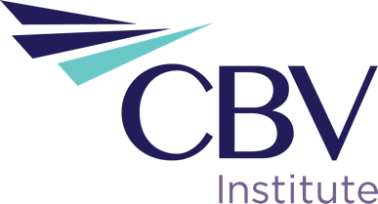 Nomination FormA one to two-page signed letter containing supporting reasons why the nominee satisfies the award criteria should accompany this completed form. NOTE: if you require additional space, please attach a separate document.Nominations must be sent to the attention of: “Top CBV Under 40 in Memory of David Cornfield, CA, CBV Award” c/o Dr. Christine Sawchuk, CPA, CA, CBV, MEd, EdDPresident & CEOCBV Institute277 Wellington Street West, Suite 808 Toronto, ON M5V 3E4E: christine.sawchuk@cbvinstitute.comAny questions may be directed to Deborah Hanlon  E: Deborah.hanlon@cbvinstitute.com  T: 416-613-9552.All nominations must be received by December 31, 2022.CAREER ACCOMPLISHMENTSList the nominee's career path in chronological order, including examples of excellence in business valuations, career position, or other professional / academic achievements that have earned them special distinction.CBV PROFESSION - SERVICE AND CONTRIBUTIONSa)  Involvement with CBV Institute and CBV eventsList CBV Institute committees, task forces, events and activities that the nominee has been a member of in chronological order, including position (member, chair, organizer, speaker) and duration of involvement. Describe fully those achievements during the course of this involvement that would be considered as outstanding service to the profession.b)  Involvement with other professional bodies or business-related organizationsList the other professional bodies or organizations that the nominee has been involved with in chronological order, including position (member, chair, organizer, speaker) and duration of involvement. Describe fully those achievements during the course of this involvement that illustrate the nominee has earned distinction and brought honour to the profession.c)  Promotion of the profession: communications, student recruitment etc.List the nominee’s activities or engagements in chronological order, with respect to communications activities (such as speaking, writing, media etc.) and student recruitment. Highlight those achievements that illustrate the nominee has made an outstanding commitment to promoting the profession.EDUCATIONContribution to CBV education (teaching, mentoring, coaching, etc.)List the nominee's contribution to CBV education (teaching, mentoring, coaching etc.)  in chronological order, and provide examples of the achievements that have earned them special distinction.COMMUNITY / CHARITY SERVICECharitable community work, service to the profession and other business groupsList in chronological order the nominee’s charitable community service activities, service to the profession and other business groups. Include the nature and duration of involvement, and provide examples of their achievements that illustrate the nominee earned distinction and brought honour to the profession. OTHERAn open category to include personal interest activities such as sports, arts, etc.NOMINEE’S CHARACTERISTICSDescribe how the nominee has exhibited the characteristics of innovation, creativity, leadership, impact and positive attitude.Nominee's NameTitleCompany/AssociationAddressCityProvincePostal CodeE-mailPhoneNominated byNominated bySignatureSignatureDateDateBusiness Valuations AccomplishmentsBusiness Valuations AccomplishmentsBusiness Valuations AccomplishmentsBusiness Valuations AccomplishmentsYearOrganizationMajor AccomplishmentsImpact Other Professional AccomplishmentsOther Professional AccomplishmentsOther Professional AccomplishmentsOther Professional AccomplishmentsYearOrganizationMajor AccomplishmentsImpact Academic AccomplishmentsAcademic AccomplishmentsAcademic AccomplishmentsAcademic AccomplishmentsYearOrganizationMajor AccomplishmentsImpact Involvement with the CICBV and CBV eventsInvolvement with the CICBV and CBV eventsYearActivity/PositionMajor AccomplishmentsMajor AccomplishmentsImpactImpactYearActivity/PositionMajor AccomplishmentsMajor AccomplishmentsImpactImpactYearActivity/PositionMajor AccomplishmentsMajor AccomplishmentsImpactImpactYearActivity/PositionMajor AccomplishmentsMajor AccomplishmentsImpactImpactInvolvement with other professional bodies or business-related organizationsInvolvement with other professional bodies or business-related organizationsInvolvement with other professional bodies or business-related organizationsYearOrganizationActivity/PositionMajor AccomplishmentsMajor AccomplishmentsMajor AccomplishmentsImpactImpactImpactYearOrganizationActivity/PositionMajor AccomplishmentsMajor AccomplishmentsMajor AccomplishmentsImpactImpactImpactYearOrganizationActivity/PositionMajor AccomplishmentsMajor AccomplishmentsMajor AccomplishmentsImpactImpactImpactYearOrganizationActivity/PositionMajor AccomplishmentsMajor AccomplishmentsMajor AccomplishmentsImpactImpactImpactPromotion of the profession: communications, student recruitment etc.Promotion of the profession: communications, student recruitment etc.Promotion of the profession: communications, student recruitment etc.YearActivity / EngagementEstimated audience reachImpact on the professionImpact on the professionImpact on the professionYearActivity / EngagementEstimated audience reachImpact on the professionImpact on the professionImpact on the professionYearActivity / EngagementEstimated audience reachImpact on the professionImpact on the professionImpact on the professionYearActivity / EngagementEstimated audience reachImpact on the professionImpact on the professionImpact on the professionYearActivity / EngagementEstimated audience reachImpact on the professionImpact on the professionImpact on the professionYearActivity / EngagementEstimated audience reachImpact on the professionImpact on the professionImpact on the professionContribution to CBV EducationContribution to CBV EducationContribution to CBV EducationContribution to CBV EducationYearOrganizationActivity/PositionEstimated audience reachMajor AccomplishmentsMajor AccomplishmentsMajor AccomplishmentsMajor AccomplishmentsYearOrganizationActivity/PositionEstimated audience reachMajor AccomplishmentsMajor AccomplishmentsMajor AccomplishmentsMajor AccomplishmentsYearOrganizationActivity/PositionEstimated audience reachMajor AccomplishmentsMajor AccomplishmentsMajor AccomplishmentsMajor AccomplishmentsYearOrganizationActivity/PositionEstimated audience reachMajor AccomplishmentsMajor AccomplishmentsMajor AccomplishmentsMajor AccomplishmentsYearOrganizationActivity/PositionEstimated audience reachMajor AccomplishmentsMajor AccomplishmentsMajor AccomplishmentsMajor AccomplishmentsYearOrganizationActivity/PositionEstimated audience reachMajor AccomplishmentsMajor AccomplishmentsMajor AccomplishmentsMajor AccomplishmentsCommunity / Charity ServiceCommunity / Charity ServiceCommunity / Charity ServiceYearOrganizationActivity/PositionImpactImpactImpactYearOrganizationActivity/PositionImpactImpactImpactYearOrganizationActivity/PositionImpactImpactImpactYearOrganizationActivity/PositionImpactImpactImpactYearOrganizationActivity/PositionImpactImpactImpactYearOrganizationActivity/PositionImpactImpactImpactOtherPersonal interest activities such as sports, arts, etc.OtherPersonal interest activities such as sports, arts, etc.Major AchievementsMajor AchievementsActivity:Achievements:Achievements:Activity:Achievements:Achievements:Activity:Achievements:Achievements:Activity:Achievements:Achievements:Activity:Achievements:Achievements:CBV PROFESSION - SERVICE AND CONTRIBUTIONSNominee’s CharacteristicsInnovation. . .Creativity. . .Leadership. . .Impact. . .Positive Attitude. . .